Na temelju članka 36.a Statuta Grada Svetog Ivana Zeline ("Zelinske novine", br. 8/01, 7/02, 10/04, 1/06, 3/06 – pročišćeni tekst, 9/09, 11/09 – pročišćeni tekst, 5/13, 12/13 – pročišćeni tekst, 4/18 i 20/18 – pročišćeni tekst) Gradonačelnik Grada Svetog Ivana Zeline donio je O D L U K U o subvencioniranju troškova prijevoza redovitih učenika srednjih školaza školsku godinu 2019./2020.I.Grad Sveti Ivan Zelina subvencionirat će za školsku godinu 2019./2020. troškove javnog autobusnog prijevoza redovitih učenika srednjih škola koji imaju prebivalište na području Grada Svetog Ivana Zeline, a kojima isti nisu u cjelini financirani iz drugih izvora, odnosno koji nisu smješteni u učeničkome domu, kako slijedi: 7,5% od osnovne relacijske cijene učeničke mjesečne pokazne karte, osim za posebnu kategoriju učenika (više braće/sestara srednjoškolaca-putnika),15% od osnovne relacijske cijene učeničke mjesečne pokazne karte za posebnu kategoriju učenika (više braće/sestara srednjoškolaca-putnika). Predmetno subvencioniranje ne odnosi se na autobusni/tramvajski prijevoz Grada Zagreba. II.	Ova Odluka stupa na snagu prvoga dana od dana objave u „Zelinskim novinama“, službenom glasilu Grada Svetog Ivana Zeline.  GRADONAČELNIK                                                                                                Hrvoje Košćec, v.r.																								REPUBLIKA HRVATSKAZAGREBAČKA ŽUPANIJAGRAD SVETI IVAN ZELINAGRADONAČELNIK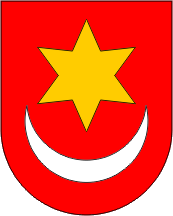 REPUBLIKA HRVATSKAZAGREBAČKA ŽUPANIJAGRAD SVETI IVAN ZELINAGRADONAČELNIKKLASA: 602-03/19-01/04URBROJ: 238/30-02/07-19-1    Sv. Ivan Zelina, 30. kolovoza 2019.   KLASA: 602-03/19-01/04URBROJ: 238/30-02/07-19-1    Sv. Ivan Zelina, 30. kolovoza 2019.   